		(To be filled in by the Candidate in his/her own hand writing)2.  Name:   ____________________________________________________________     (IN BLOCK LETTERS)3. Father’s / Husband’s Name: ____________________________________________4. Date of Birth: _________________________		Age: ________________ (in years)5. Whether SC/ST/OBC/PH:  ________________________________6. Educational Qualifications:7. Any other Qualifications:8. Employment Experience:Contd…2//2//9. Address for Correspondence						Permanent Address   __________________________________________	   __________________________________________	             ______________________________________   __________________________________________ 	        ______________________________________Tel. No. ___________________________________	Tel. No.     _______________________________E-mail: ____________________________________	10. Name of the employee related to the candidate		:    working at IIRR/ICAR11. Have you been convicted by a Court of Law? Is there       	:           Yes / No      any legal cases filed against you in a Court of Law?If Yes, provide details:Declaration	I hereby declare that the entries in this form and the additional particulars, if any, furnished herewith are true to the best of my knowledge and belief.									Signature of CandidateDate	:Place	:Note:  Enclose attested copies of all the relevant certificates, publications etc.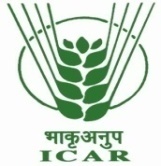 ICAR- INDIAN INSTITUTE OF RICE RESEARCH(Formerly Directorate of  Rice Research)Rajendranagar, Hyderabad – 30: TelanganaPhone No's: 040-24591254  FAX: 040-24591217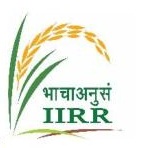 1.  Post Applied for :Sl.No. of the position :(as per advertisement)LevelYear of PassingUniversitySubject (s)Division & % marks obtainedMatriculation/S.S.CIntermediateUnder GraduationPost GraduationDateDateEmployerPosition heldSalary drawnReason for leavingFromToEmployerPosition heldSalary drawnReason for leaving